INSTALACJA MS SQL SERVER 2012 EXPRESSProgram instalacyjny MS SQL 2012 Express można pobrać ze strony:http://www.microsoft.com/en-us/download/details.aspx?id=29062Instalację należy przeprowadzić z uprawnieniami administratora.Baza MSSQL pracuje domyślnie na porcie 1433, dlatego też należy odblokować ten port w firewall.Po uruchomieniu programu instalacyjnego na pierwszym ekranie należy wybrać opcję „New SQL Serwer stand-alone installation…”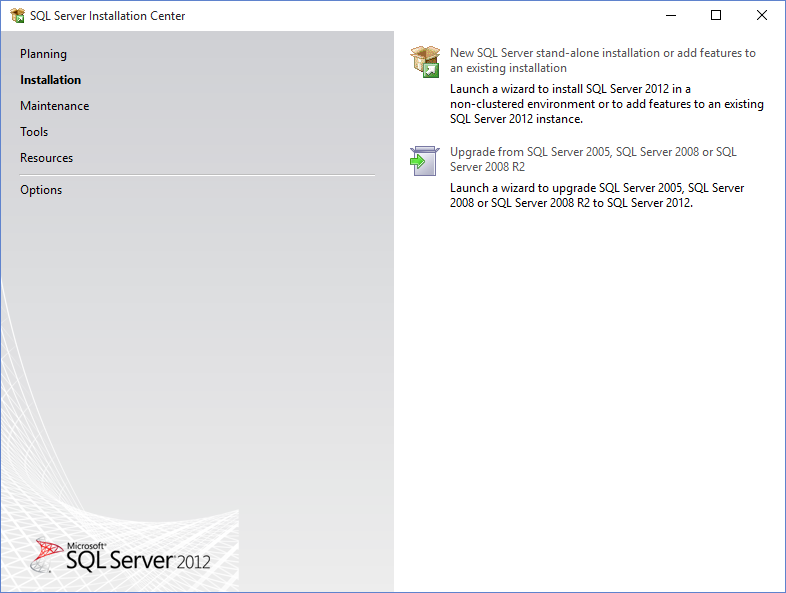 Następnie należy zaakceptować warunki licencji i kliknąć „Next”.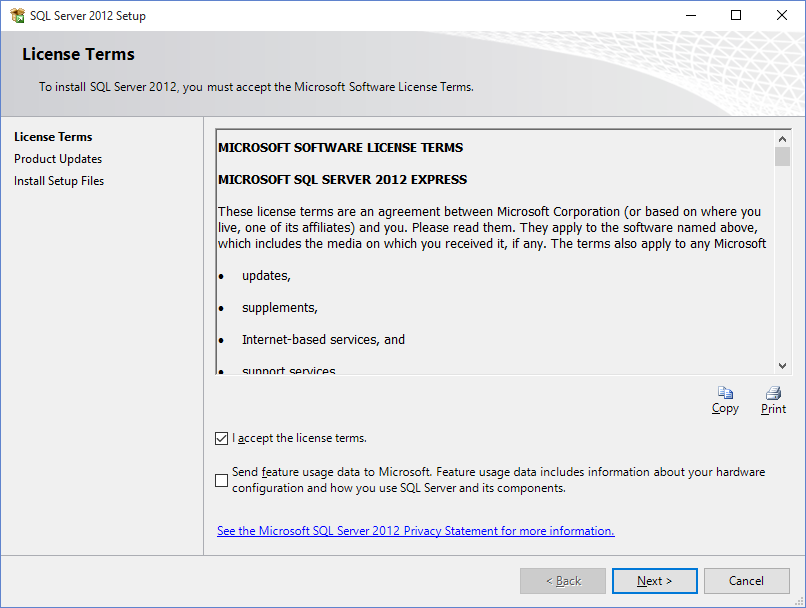 W kolejnym oknie zaznaczamy „Include SQL Server product updates, dzięki czemu zostaną zainstalowane najnowsze aktualizacje do produktu 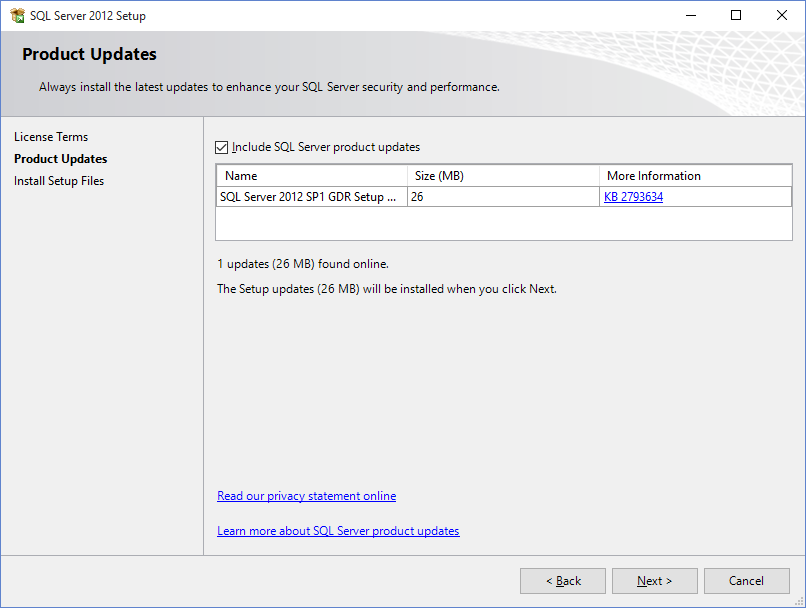 W następnym oknie wybieramy usługi i komponenty do instalacji oraz ścieżkę na dysku twardym, gdzie zostanie zainstalowany produkt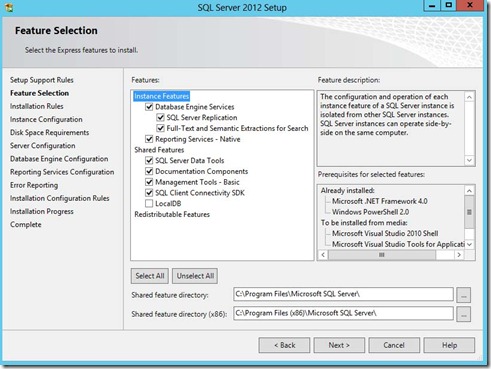 W następnym kroku możemy podać nazwę instancji instalowanego produktu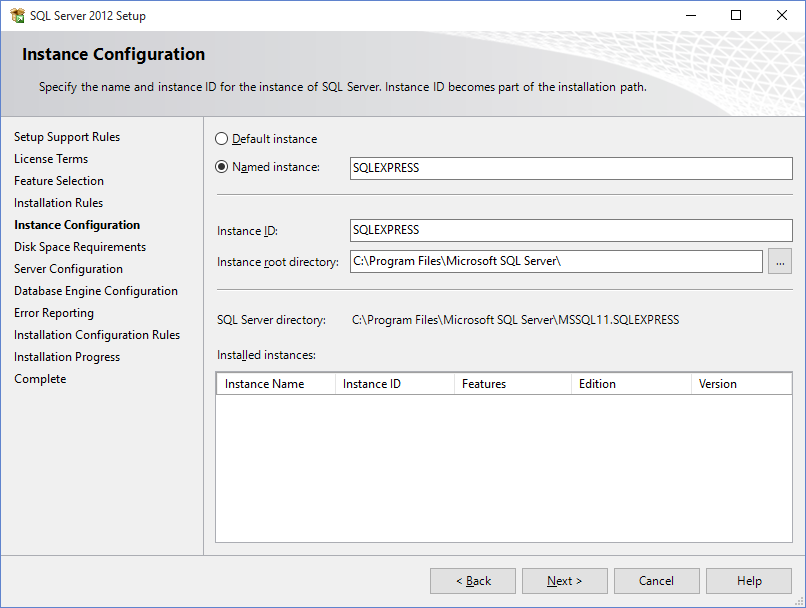 W kolejnym oknie możemy wybrać sposób logowania do bazy danych. Możemy wybrać dwa typy:1.Windows – logowanie do bazy na podstawie konta, na którym pracujemy2. Mixed Mode – logowanie za pomocą ustawionego hasła.W dolnej części okna możemy jeszcze wybrać administratora bazy danych.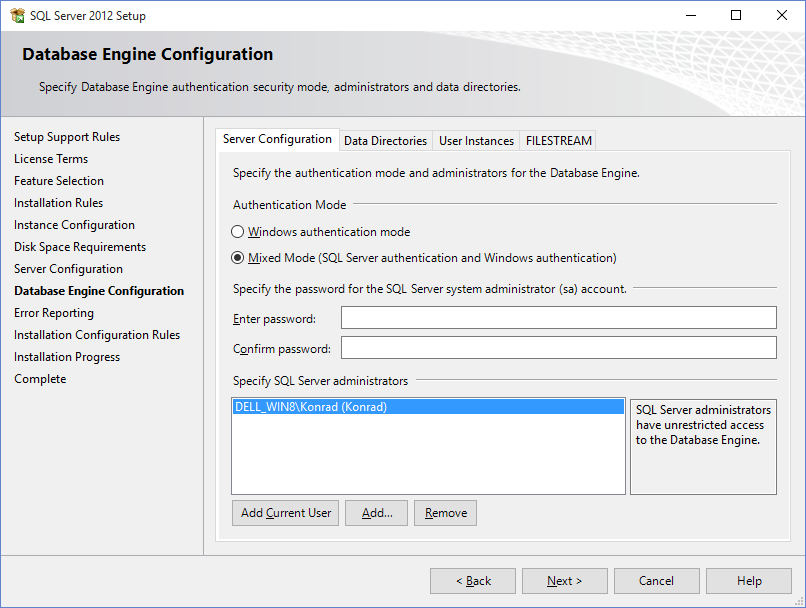 Po przejściu tego etapu następuje proces instalacji SQL Server.Na końcu powinna pojawić się informacja o pomyślnym zakończeniu procesu instalacji.Po kliknięciu na „Close” instalacja zostaje zakończona.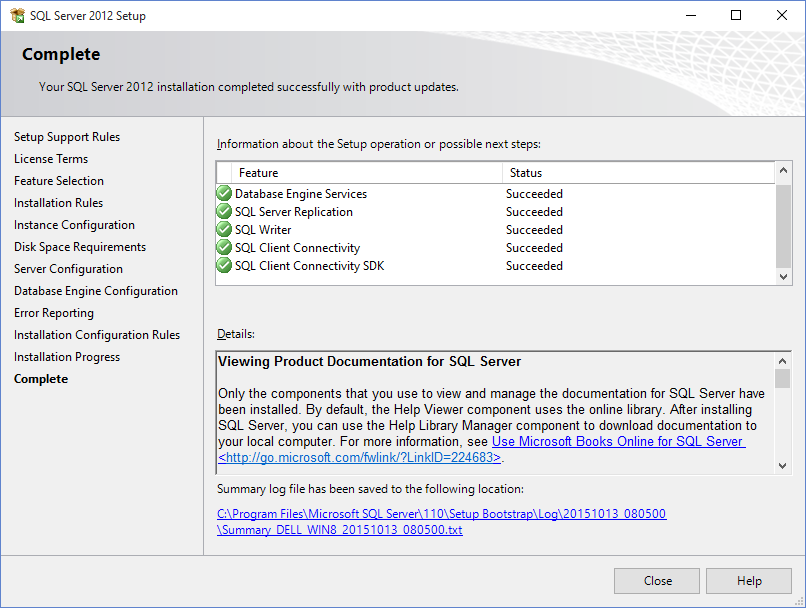 KONFIGURACJA SERWERA MS SQLWłączenie obsługi TCP/IP na serwerzePo zainstalowaniu programu MS SQL SERVER 2012 EXPRESS należy sprawdzić czy serwer ma włączoną obsługę TCPIP. W tym celu należy uruchomić program  SQL Server Configuration Manager, a następnie w ustawieniach klienta ( SQL Native Client, SQL Server Network Configuration, SQL Native Client) w ustawieniach Protocols należy włączyć : Shared Memory, TCP/IP, Named Pipes na Enabled. Dodatkowo należy kliknąć prawym przyciskiem myszy na TCP/IP, wybrać właściwości a następnie w zakładce IP Adresses ustawić TCP Port na 1433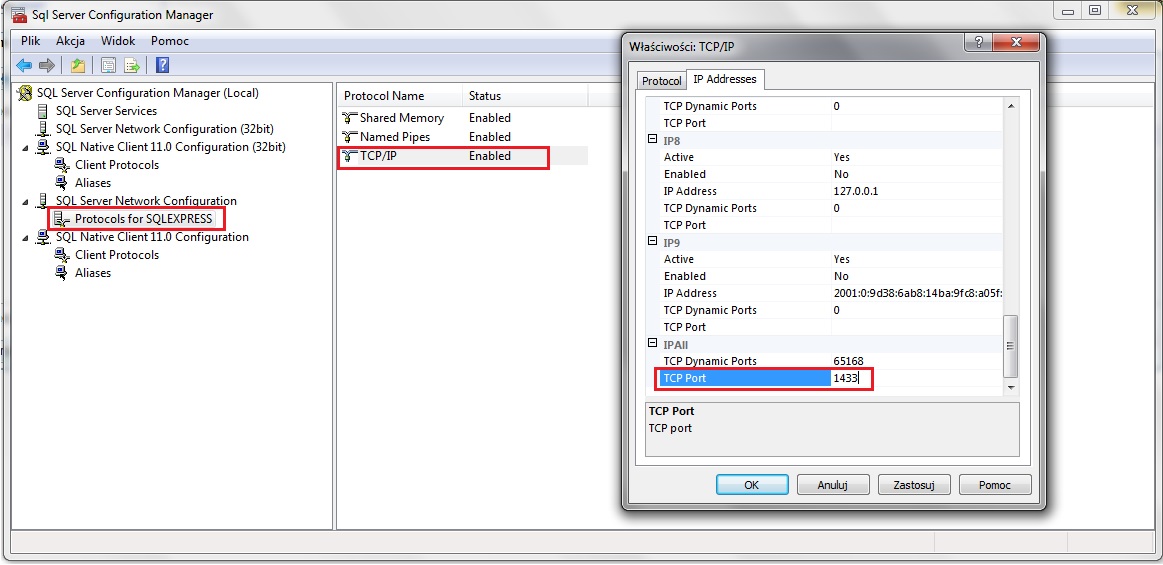 Włączenie usługi SQL Server Browser.W SQL Server Configuration ManagerWłączamy SQL Server Browser (poprzez ustawienie na zakładce Service Start Mode na Automatic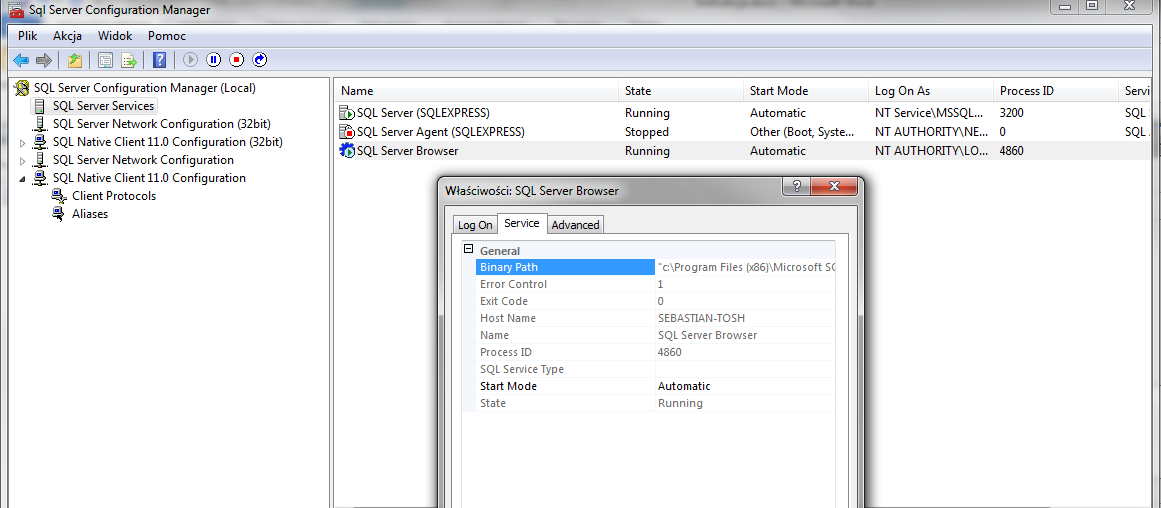 W usługach systemu WindowsPrzechodzimy do Panel Sterowania -> Narzędzia administracyjne -> Usługi i znajdujemy na liście SQL Server Browser. 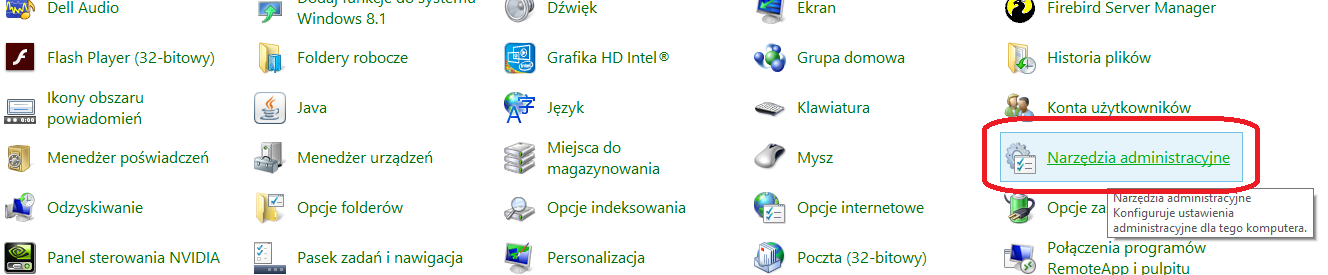 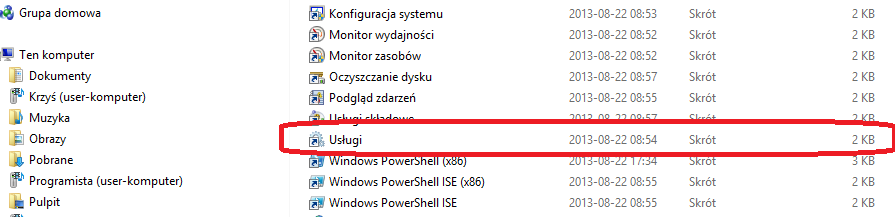 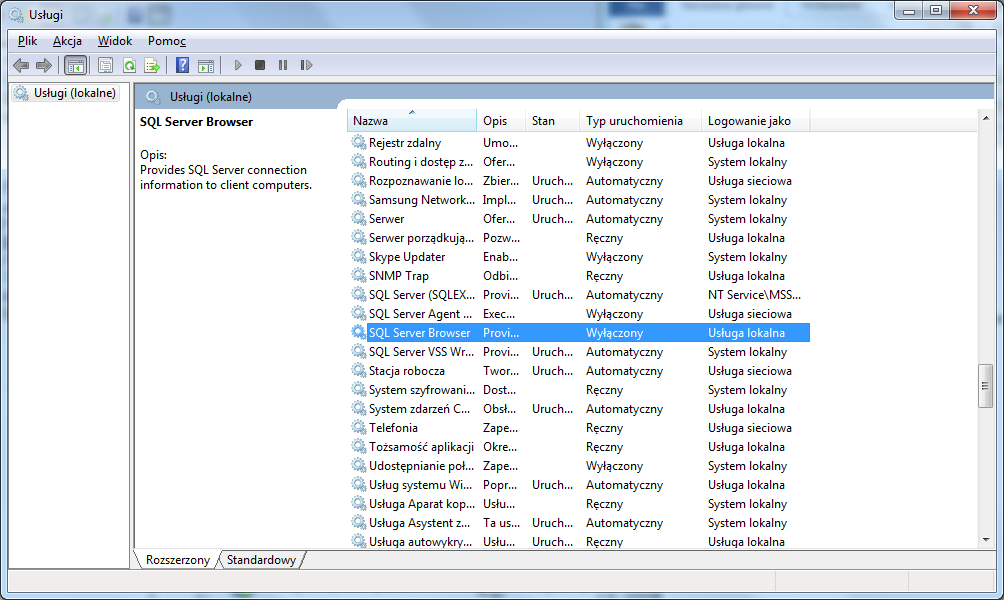 Klikamy prawym przyciskiem myszy i wybieramy opcję właściwości.Otworzy się okno w którym ustawiamy typ uruchomienia na „Automatyczny” i klikamy przycisk „zastosuj”.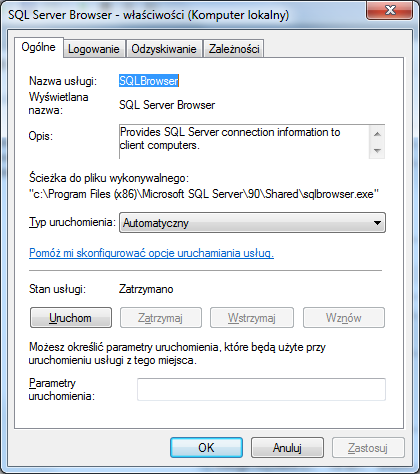 Następnie należy nacisnąć przycisk „Uruchom” po czym usługa się uruchomi a następnie „OK”.Ustawienie umożliwiające przyjmowanie połączeń zdalnychAby serwer bazy danych przyjmował połączenia zdalne należy upewnić się, że ma ona włączone odpowiednie opcje w Właściwościach serwera (Properties)W Microsoft SQL Server Management Studio klikamy prawym klawiszem myszy na serwerze i wybieramy „Properties”Na zakładce Security musi być włączona opcja SQL Server and WINDOWS Authentication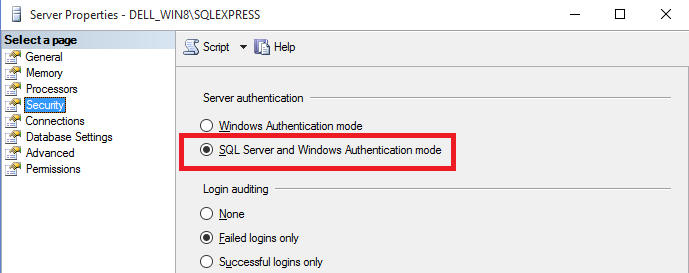 Zakładka Connections -  włączona opcja Allow Remote connections to this server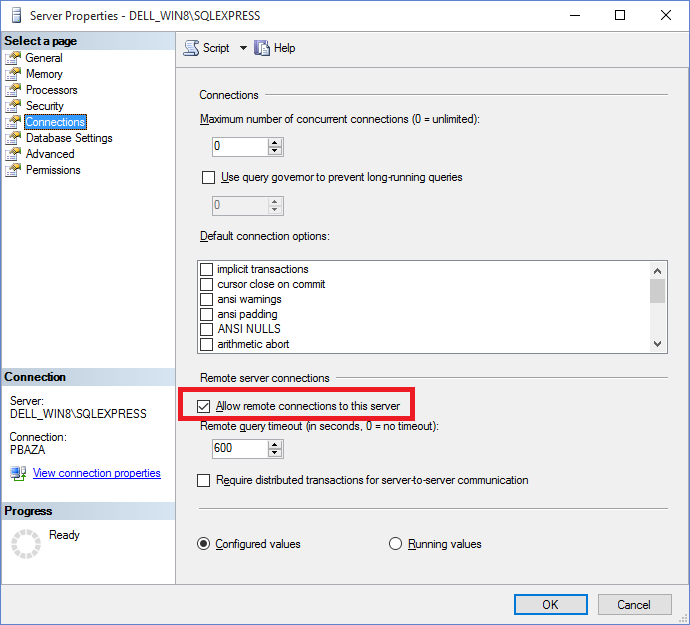 Odblokowanie portu 1433 w firewallBaza MS SQL domyślnie pracuje na porcie 1433Poniżej znajduje się opis jak odblokować ten port w firewall na przykładzie Zapory systemu Windows.W pierwszej kolejności uruchamiamy program Zapora systemu Windows i wybieramy ustawienia zaawansowane.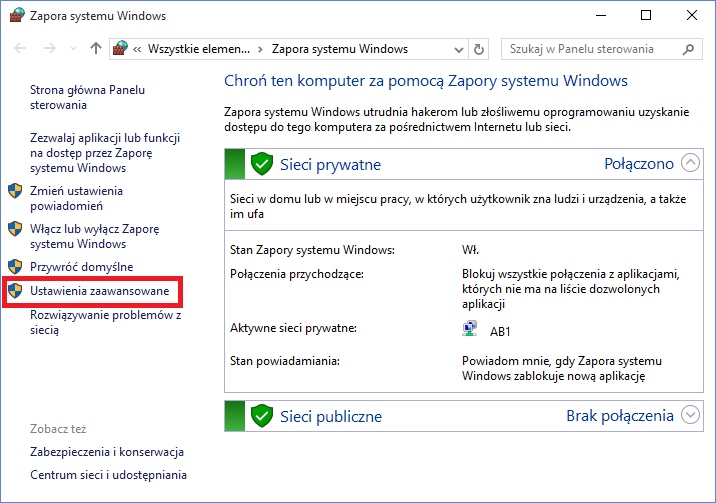 Następnie należy kliknąć na “Reguły przychodzące” i “Nowa reguła”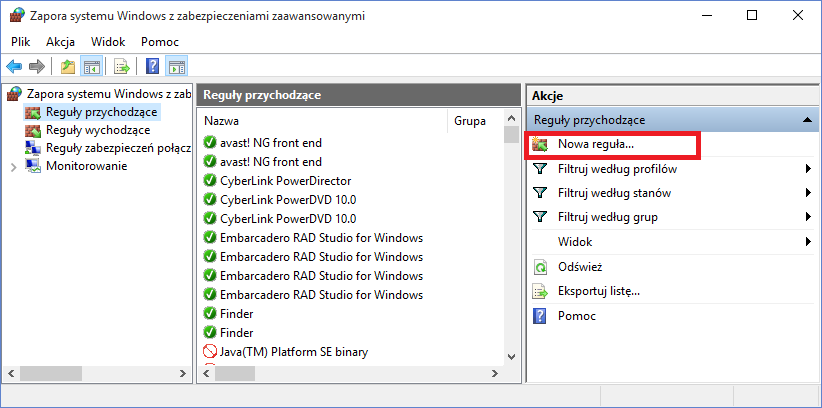 W kolejnym kroku ustawiamy typ reguły na “Port”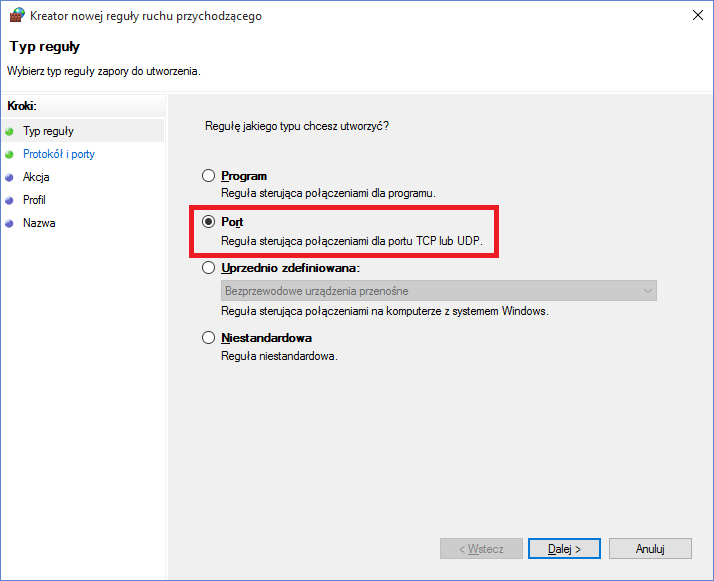 Na kolejnym ekranie wybieramy TCP, a w polu Określony porty lokalne wpisujemy  1433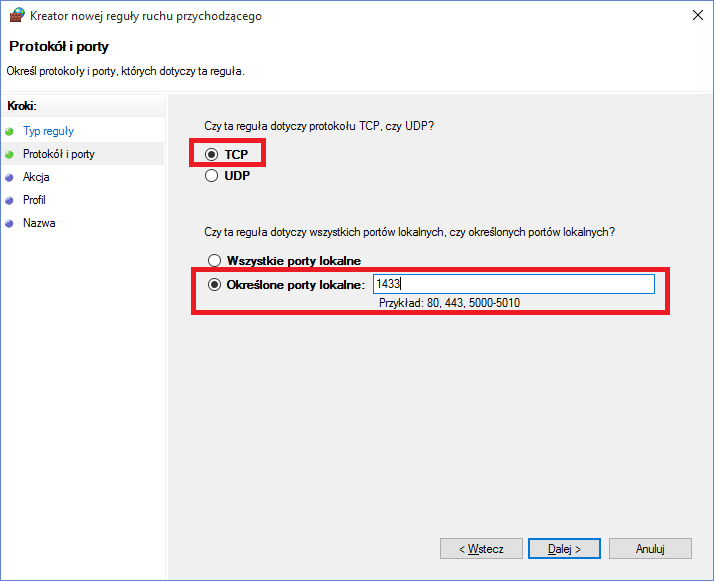 Następnie wybieramy zezwalaj na połączenie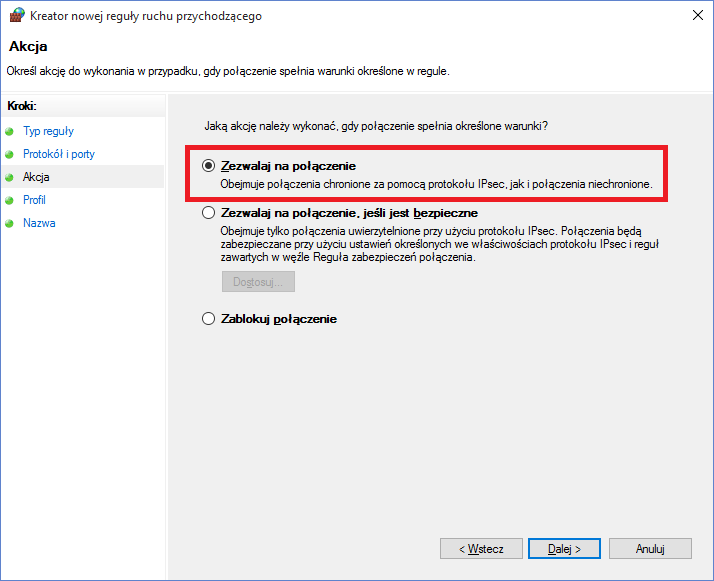 W kolejnym kroku określamy profile, których dotyczy reguła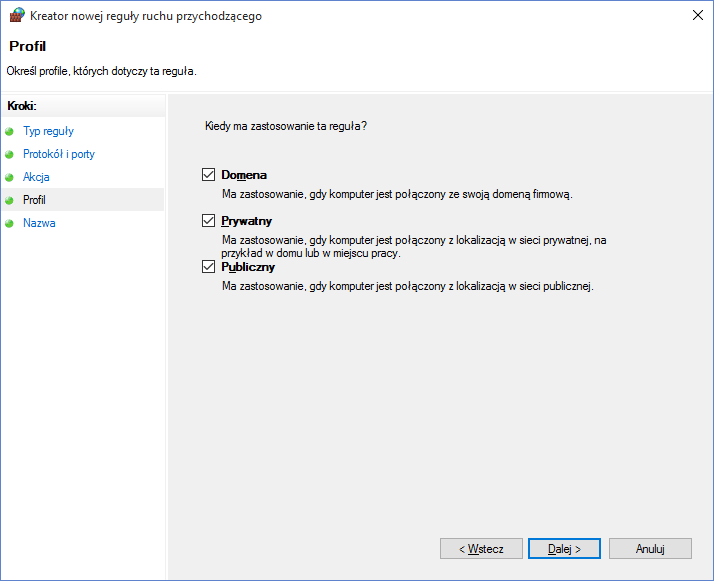 Ostatnim krokiem jest nadanie nazwy dla nowo utworzonego profilu.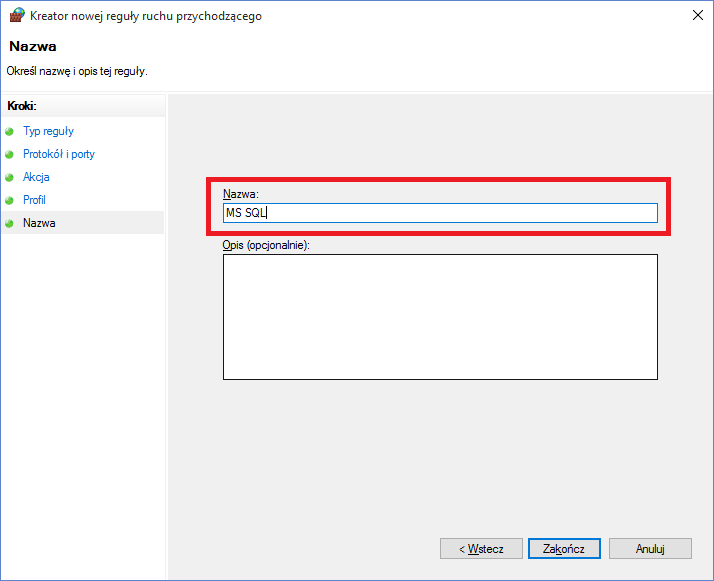 Po kliknięciu na zakończ nowy profil zostanie dodany do reguł przychodzących.TWORZENIE NOWEGO UŻYTKOWNIKAPo zainstalowaniu SQL Express 2012 możemy utworzyć nowego użytkownika i hasło do bazy danych.W tym celu należy uruchomić Microsoft SQL Server Management Studio i zalogować się, wybierając opcję Windows Authentication.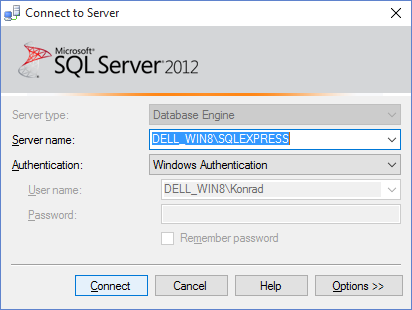 Po połączeniu należy dwa razy kliknąć na zakładkę „Security”, a następnie prawym przyciskiem myszy na  „Logins” i wybrać opcję „New Login…”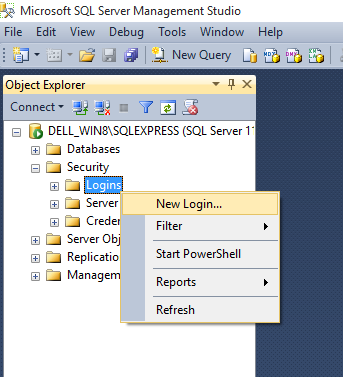 W następnym okienku podajemy nowy login do bazy danych, np. PBAZA i hasło.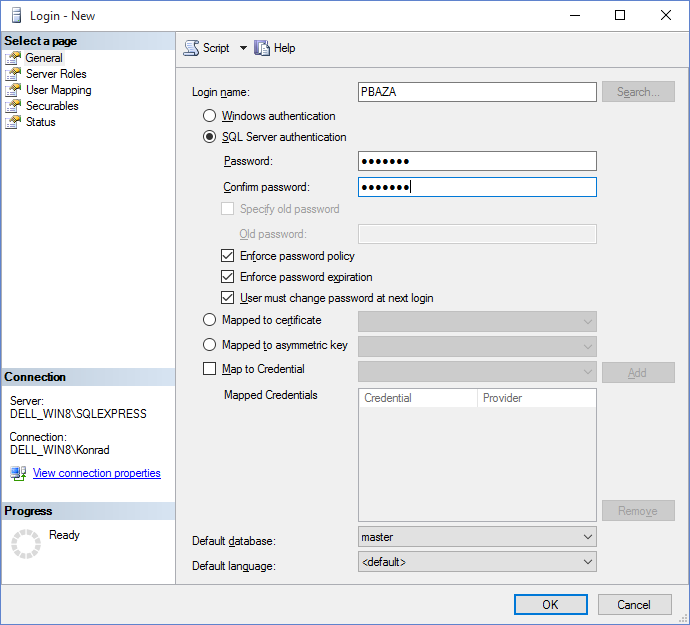 Oprócz tego należy jeszcze dodać uprawnienie „sysadmin” w zakładce „Server Roles”.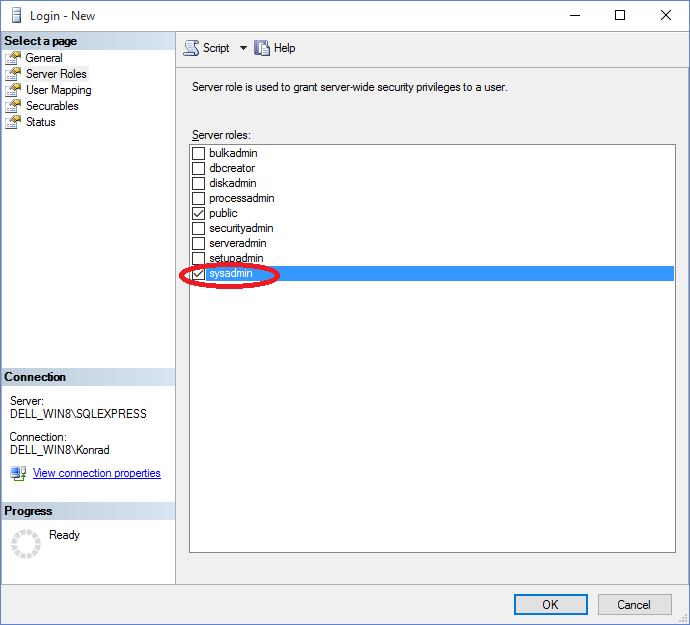 W Securables  powinna być zaznaczona opcja Connect to SQL przez zezwalającego sa.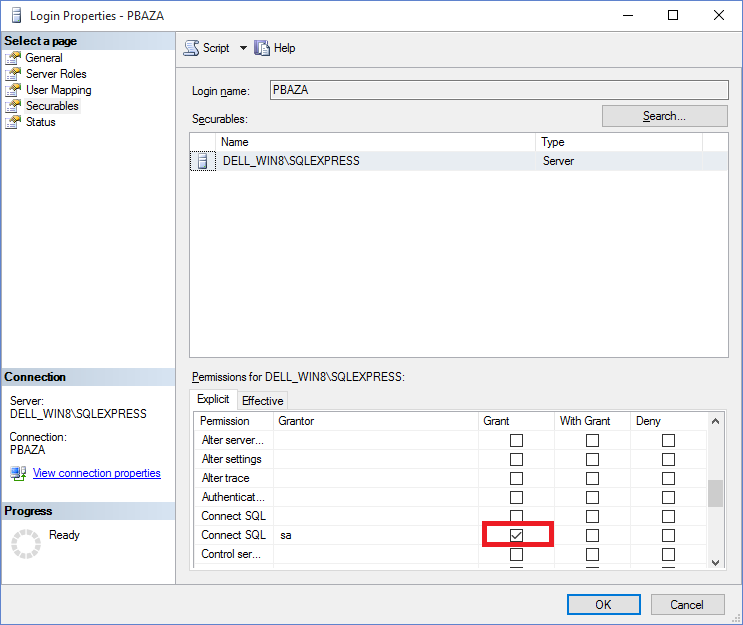 Po kliknięciu „Ok” nowy użytkownik zostanie utworzony i możemy ponownie zalogować się do Microsoft SQL Server Management Studio, używając nazwy nowego użytkownika i hasła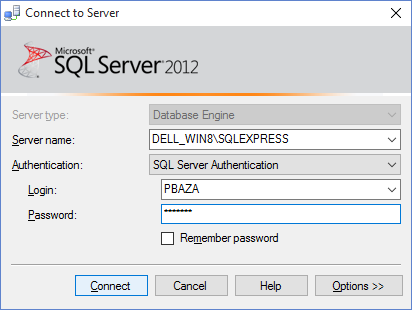 Po kliknięciu na Connect system może poprosić jeszcze o ustanowienie nowego hasła do bazy danych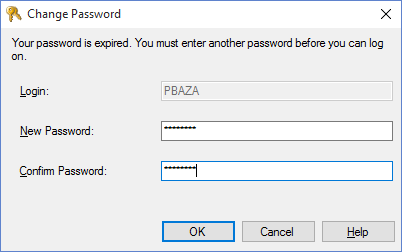 Po wpisaniu nowego hasła jesteśmy już zalogowani na nowego użytkownika.URUCHOMIENIE USŁUGI FILESTREAMPo zainstalowaniu SQL Server należy również uruchomić usługę Filestream.Uruchomienie Filestream WYMAGA włączenia usługi w dwóch programach:Program Sql Server Configuration Menager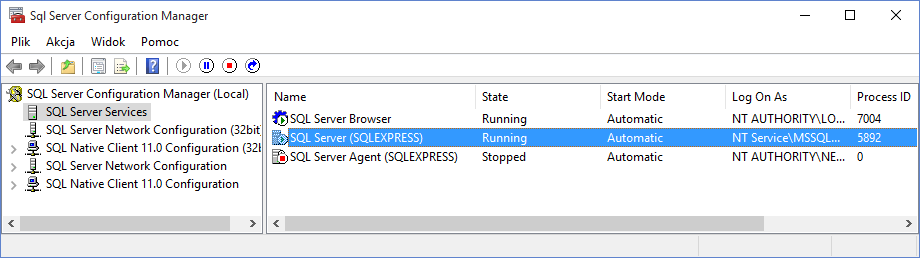 Prawy klawisz myszki lub dwa kliknięcia na uruchomionym serwerzeZakładka FILESTREAM i zaznaczenie w trzech opcji widocznych na poniższym rysunku.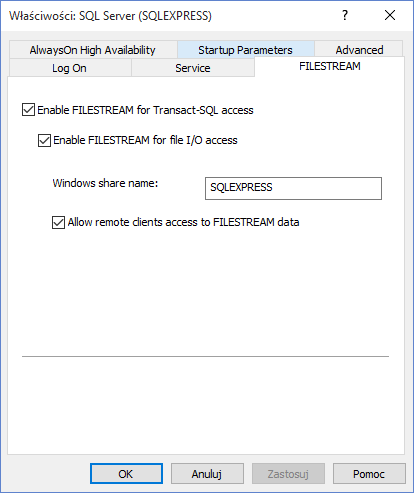 Microsoft Sql Server Managment StudioPrawy klawisz myszki, następnie „Properties”.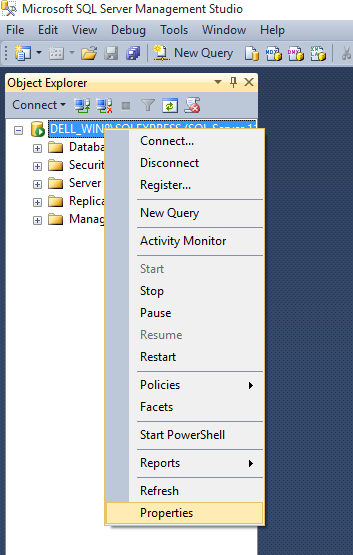 Należy wybrać zakładkę Advanced i przestawić opcję  „FILESTREAM Access Level” na „Full access enabled”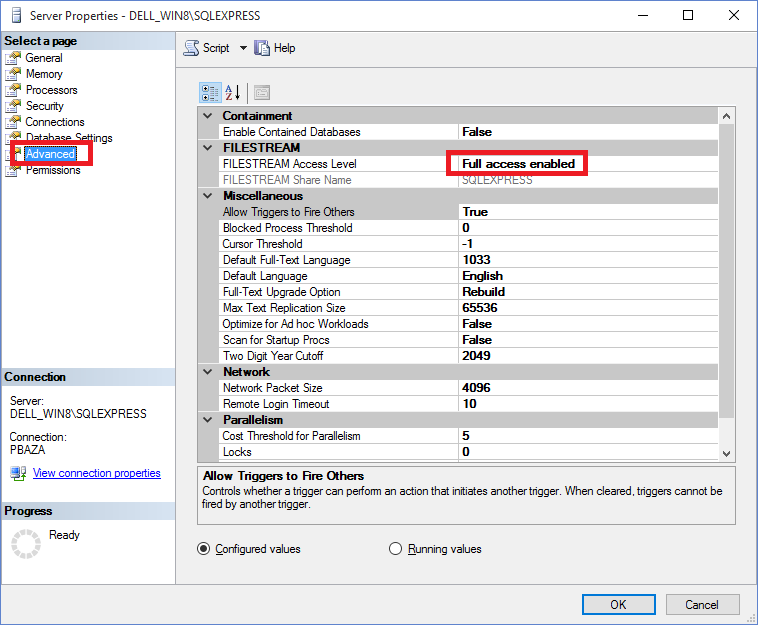 ODTWORZENIE BAZY DANYCH MSSQLAby przywrócić kopię bazy danych  z zapisanej wcześniej kopii należy w pierwszej kolejności uruchomić Microsoft SQL Server Management studioPo połączeniu z bazą danych należy kliknąć prawym przyciskiem myszy na Database i wybrać „Restore Database”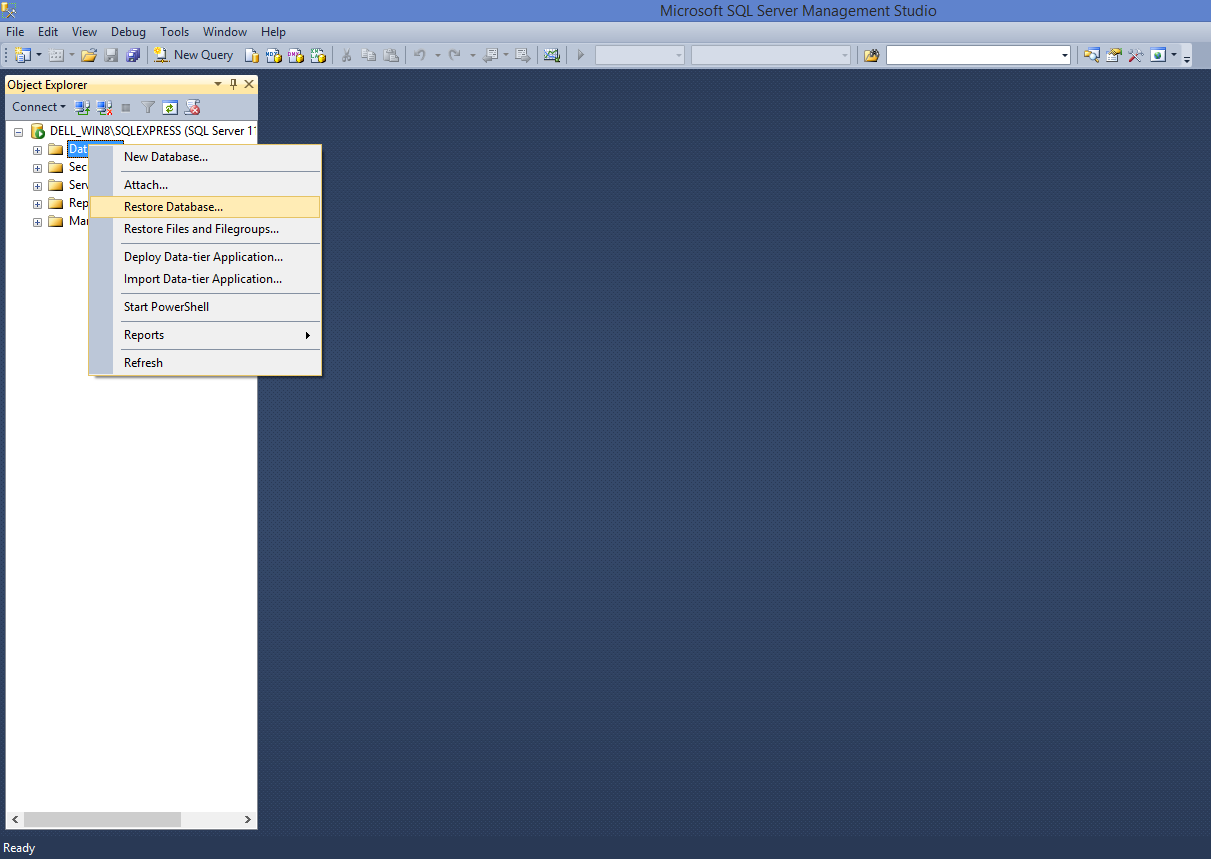 Następnie w nowym okienku wybieramy „Device” i wskazujemy plik z kopią bazy danych, który chcemy przywrócić, klikając na „Add” w okienku „Select backup devices”.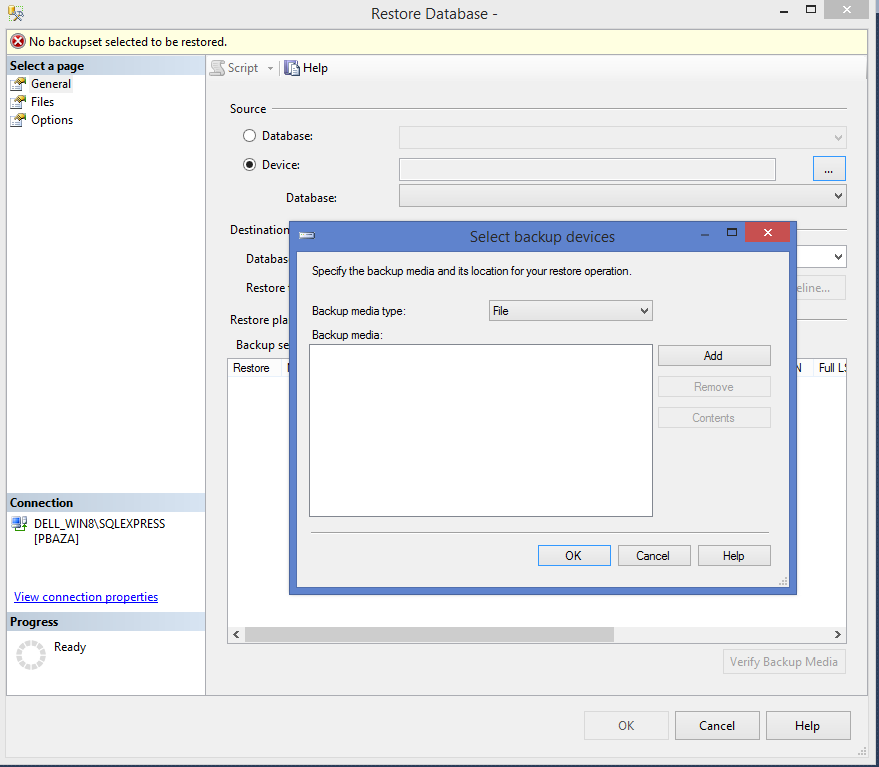 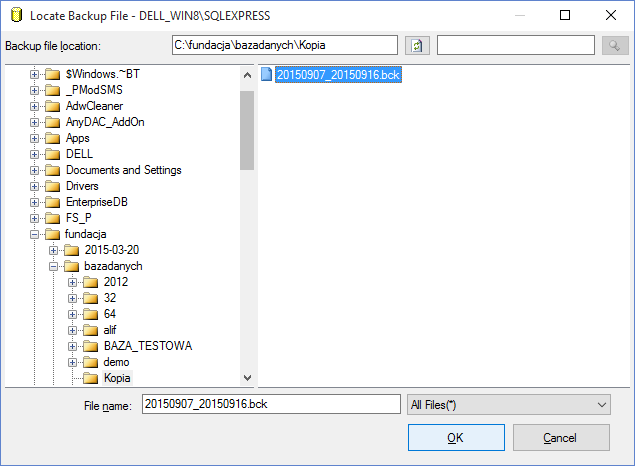 Po wybraniu pliku należy nacisnąć „OK” w okienku „Select backup  devices”  oraz  „Restore database” i rozpocznie się proces przywracania bazy danych.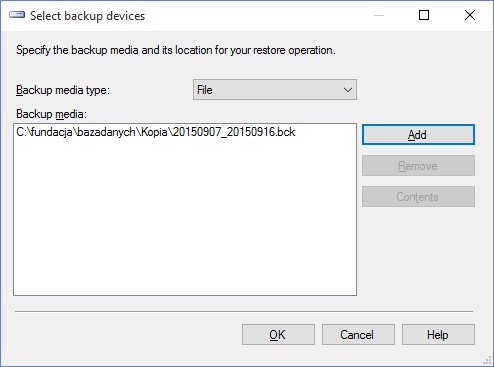 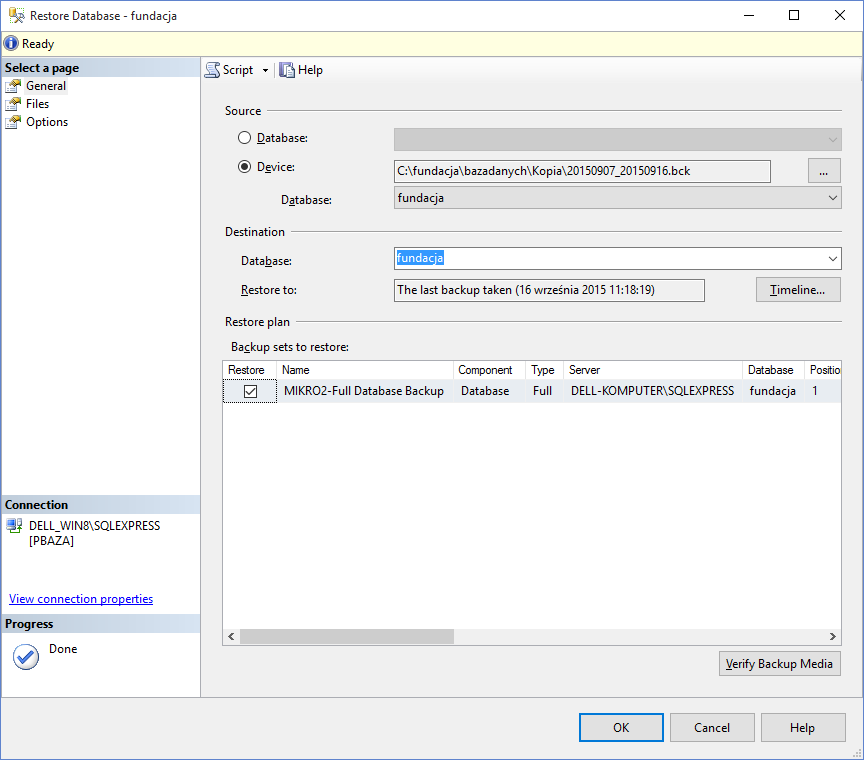 INSTALACJA PROGRAMU PBAZA NA KOŃCÓWKACHPo zainstalowaniu programu PBaza na końcówkach (stacjach roboczych), należy jeszcze na tych komputerach zainstalować odpowiednie sterowniki. Można je pobrać z poniższego linkuwww.cuz.com.pl/pliki/DAC/2012/64/sqlncli.msiOprócz tego, aby połączenie z bazą danych działało prawidłowo dane dotyczące nowego użytkownika i hasła do bazy danych powinny być również wpisane do pliku pbaza.ini w katalogu C:\fundacjaW przypadku połączenia lokalnego w wierszu Server należy wpisać nazwę serwera MSSQL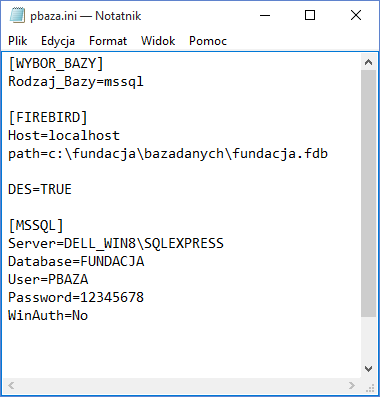 Natomiast w przypadku,  gdy serwer MSSQL znajduje się na innym komputerze należy wpisać adres IP serwera.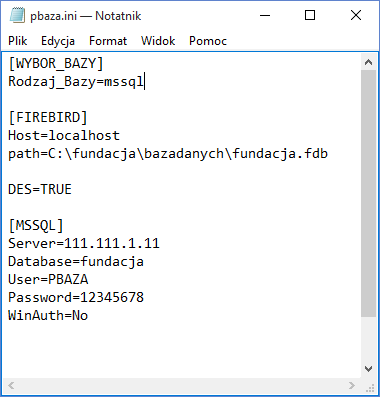 W wierszu Database wpisujemy nazwę bazy danych, a w wierszu User i Password, nazwę użytkownika oraz hasło do bazy danych.Instalacja bazy danych MSSQLInstalacja bazy danych MSSQLTematInstalacja i konfiguracja SQL Server 2012 ExpressWersja1.0AutorzyŁukasz KaletaData ostatniej modyfikacji14-10-2015r